ISTITUTO COMPRENSIVO STATALE “GIOVANNI MARITI”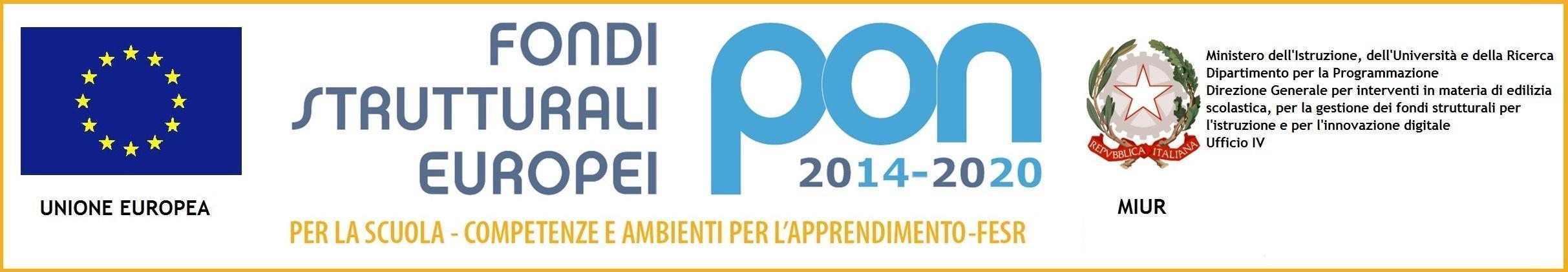 C.so della Repubblica 125 - 56043 Fauglia (PI)C.M. PIIC829007 - C.F. 81001430503 - Codice Univoco UFM2VQFauglia,Prot.N. 0001902/II3A tutti i docentiOggetto: Convocazione Collegio UnitarioCon la presente si comunica che il giorno martedì 9 Marzo 2021 alle ore 17:00 è convocato il Collegio Unitario   sulla piattaforma Google Meet con il seguente OdG:Verso un rinnovamento verticale della valutazione al MaritiProgetto “Cultura della sicurezza”Rete di Scopo Toscana MusicaDeroga assenze per la validità dell’anno scolastico Referente cyberbullismoCostituzione del GLICNuovo Patto di Comunità Partecipazioni ad avvisi di bando in reteVarie ed eventuali                                                                                                                                La Dirigente ScolasticaDott.ssa Laura Valenza